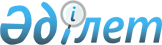 О внесении изменений и дополнений в постановление Правительства Республики Казахстан от 14 марта 2011 года № 254 "Об утверждении Программы "Производительность 2020"
					
			Утративший силу
			
			
		
					Постановление Правительства Республики Казахстан от 4 июня 2012 года № 738. Утратило силу постановлением Правительства Республики Казахстан от 23 июня 2016 года № 370      Сноска. Утратило силу постановлением Правительства РК от 23.06.2016 № 370 (вводится в действие по истечении десяти календарных дней после дня его первого официального опубликования).ПРЕСС-РЕЛИЗ

      В целях реализации Закона Республики Казахстан от 9 января 2012 года «О государственной поддержке индустриально-инновационной деятельности» Правительство Республики Казахстан ПОСТАНОВЛЯЕТ:



      1. Внести в постановление Правительства Республики Казахстан от 14 марта 2011 года № 254 «Об утверждении Программы «Производительность 2020» (САПП Республики Казахстан, 2011 г., № 27, ст. 314) следующие изменения и дополнения:



      преамбулу изложить в следующей редакции:

      «В соответствии с Законом Республики Казахстан от 9 января 2012 года «О государственной поддержке индустриально-инновационной деятельности» и Указом Президента Республики Казахстан от 19 марта 2010 года № 958 «О Государственной программе по форсированному индустриально-инновационному развитию Республики Казахстан на 2010 – 2014 годы и признании утратившими силу некоторых указов Президента Республики Казахстан» Правительство Республики Казахстан ПОСТАНОВЛЯЕТ:»;



      в Программе «Производительность 2020», утвержденной указанным постановлением:



      в разделе 1 «Паспорт Программы»:



      «Основание для разработки» изложить в следующей редакции:

      «Основание для разработки

      Закон Республики Казахстан от 9 января 2012 года «О государственной поддержке индустриально-инновационной деятельности» и  Указ Президента Республики Казахстан от 19 марта 2010 года № 958 «О Государственной программе по форсированному индустриально-инновационному развитию Республики Казахстан на 2010 – 2014 годы и признании утратившими силу некоторых указов Президента Республики Казахстан» (далее – Государственная программа)»;



      в разделе 5 «Этапы реализации Программы»:



      в подразделе 1 «Критерии, предъявляемые к участнику Программы»:



      часть первую изложить в следующей редакции:

      «Участниками Программы могут быть субъекты предпринимательства, соответствующие следующим критериям:

      реализующие и (или) планирующие реализовать инвестиционные проекты в приоритетных отраслях экономики в рамках Государственной программы согласно приложению 1 к настоящей Программе;

      реализующие и (или) планирующие выпуск продукции, представленной в приложении 2 к настоящей Программе, за исключением субъектов предпринимательства, реализующих инвестиционные проекты в сфере оказания услуг по ремонту и установке машин и оборудования (код ОКЭД 33);

      финансово-устойчивые (отсутствие просроченной задолженности по всем видам обязательств перед банком(ами) или филиалом(ами) банка(ами) и отсутствие налоговой задолженности и др.);

      имеющие комплексный план инвестиционного проекта (комплексный план инвестиционного проекта может быть разработан заявителем самостоятельно или с привлечением консалтинговой компании из утвержденного администратором Программы перечня).»;



      в подразделе 2 «Порядок участия в Программе»:



      пункт 2 изложить в следующей редакции:

      «2. Оператор Программы готовит экспертную оценку представленного пакета документов. Экспертная оценка должна содержать в себе заключение о соответствии приоритетам Государственной программы, отраслевых программ, приложений 1 и 2 к Программе, конкурентоспособности продукции, финансовой устойчивости предприятия и сравнение показателей по производительности труда и энергоэффективности, а также на основании экспертной оценки комплексного плана инвестиционного проекта консалтинговой компании или комплексного плана инвестиционного проекта, разработанного консалтинговой компанией, информацию о необходимости проведения модернизации и предоставлении мер государственной поддержки.»;



      пункт 7 изложить в следующей редакции:

      «7. При положительном решении оператора инструмента оператор Программы, оператор инструмента и участник заключают соответствующее соглашение о мониторинге, которым предусматриваются:

      права и обязанности сторон;

      индикаторы результатов внедрения инструмента;

      ответственность оператора инструмента и участника и др.»;



      подраздел 3 «Критерии, предъявляемые к консалтинговой компании» изложить в следующей редакции:

      «3. Критерии, предъявляемые к консалтинговой компании

      Консалтинговые компании, привлекаемые для разработки или экспертизы комплексного плана инвестиционного проекта, должны соответствовать следующим критериям:

      наличие у компании квалификации и опыта работы не менее 3 (трех) лет в области разработки бизнес-планов, ТЭО, ПСД по инфраструктурным проектам и проектам в обрабатывающей промышленности;

      наличие в активе компании не менее 3-х крупных работ в области разработки бизнес-планов, ТЭО, ПСД по инфраструктурным проектам и проектам в обрабатывающей промышленности;

      отсутствие налоговой задолженности налогоплательщика, задолженности по обязательным пенсионным взносам и социальным отчислениям.

      Перечень консалтинговых компаний формируется оператором Программы на основе заявок консалтинговых компаний, утверждается администратором Программы после рассмотрения межведомственной комиссией.

      Консалтинговые компании исключаются из перечня по представлению оператора Программы и утверждаются администратором Программы после рассмотрения межведомственной комиссией.»;



      подраздел 4 «Инструменты Программы» изложить в следующей редакции:

      «4. Инструменты Программы

      Государственная поддержка в рамках Программы заключается в:

      оплате за разработку или экспертизу комплексного плана инвестиционного проекта;

      предоставлении долгосрочного лизингового финансирования;

      предоставлении инновационных грантов.

      Предоставление мер государственной поддержки осуществляется следующим образом.

      Оплата за разработку или экспертизу комплексного плана консалтинговой компанией.

      В рамках Программы предусматривается оплата расходов в размере 50 %, но не более 7,5 млн. тенге за разработку или экспертизу комплексного плана инвестиционного проекта консалтинговой компанией.

      Механизм оплаты администратором Программы участнику за разработку или экспертизу комплексного плана консалтинговой компанией:

      1. Заявитель самостоятельно определяет консалтинговую компанию из утвержденного перечня для разработки или экспертизы комплексного плана инвестиционного проекта.

      2. Заявитель и консалтинговая компания заключают договор о разработке или экспертизе комплексного плана инвестиционного проекта.

      3. Заявитель представляет полный пакет документов оператору Программы.

      4. На основе положительной экспертной оценки и документов, подтверждающих расходы участника на разработку или экспертизу комплексного плана инвестиционного проекта, администратор Программы осуществляет перечисление выделенных в рамках бюджетной программы денежных средств оператору Программы.

      Оператор Программы осуществляет перечисление участнику денежных средств, перечисленных администратором Программы, в полном объеме, при этом вознаграждение оператору Программы за перечисление денежных средств участникам не предусмотрено.

      Предоставление долгосрочного лизингового финансирования.

      Долгосрочное лизинговое финансирование предоставляется участнику оператором инструмента. Оператор инструмента – акционерное общество «БРК - Лизинг» – дочерняя организация акционерного общества «Банк развития Казахстана».

      Заявитель должен обеспечить участие денежными средствами в реализации проекта в размере не менее 15 % от общей стоимости предметов лизинга при использовании инструмента долгосрочного лизингового финансирования.

      Стоимость предмета лизинга должна быть не менее 150 млн. тенге (для предприятий легкой промышленности – не менее 75 млн. тенге).

      Долгосрочное лизинговое финансирование предоставляется сроком до 10 лет. Ставка вознаграждения по договору финансового лизинга для участника не должна превышать 7,5 %.

      Механизм предоставления долгосрочного лизингового финансирования:

      1. Подача заявки на долгосрочное лизинговое финансирование оператору инструмента осуществляется участником согласно установленной форме после получения положительного экспертного заключения оператора Программы.

      2. Оператор инструмента рассматривает заявку в установленном порядке и выносит решение о предоставлении (непредоставлении) долгосрочного лизингового финансирования.

      3. При положительном решении оператора инструмента оператор инструмента и участник заключают договор финансового лизинга.

      Предоставление инновационных грантов.

      Инновационные гранты предоставляются для реализации новых индустриально-инновационных проектов, а также по реализуемым индустриально-инновационным проектам, направленным на модернизацию и расширение производства по направлениям:

      повышение квалификации инженерно-технического персонала за рубежом;

      привлечение высококвалифицированных иностранных специалистов;

      привлечение консалтинговых, проектных и инжиниринговых организаций;

      внедрение управленческих и производственных технологий.

      Оператор инструмента - национальный институт развития в области технологического развития.

      Предоставление инновационных грантов осуществляется в соответствии с порядком предоставления грантов на повышение квалификации инженерно-технического персонала за рубежом, привлечение высококвалифицированных иностранных специалистов, привлечение консалтинговых, проектных и инжиниринговых организаций, на внедрение управленческих и производственных технологий, предусмотренным законодательством Республики Казахстан.»;



      приложение 2 к программе «Производительность 2020» дополнить строками следующего содержания:

      «».

      2. Настоящее постановление вводится в действие со дня подписания.      Премьер-Министр

      Республики Казахстан                       К. Масимов
					© 2012. РГП на ПХВ «Институт законодательства и правовой информации Республики Казахстан» Министерства юстиции Республики Казахстан
				2715 00 000 0Смеси битумные на основе природного асфальта,

природного битума, нефтяного битума, минеральных

смол или пека минеральных смол (например, битумные

мастики, асфальтовые смеси для дорожных покрытий)2716 00 000 0Электроэнергия3601 00 000 0Порох3602 00 000 0Вещества взрывчатые готовые, кроме пороха3605 00 000 0Спички, кроме пиротехнических изделий товарной

позиции 3604из 3606изделия из горючих материалов:

1) метальдегид, гексаметилентетрамин и аналогичные

вещества, расфасованные в формы (например, таблетки,

палочки или аналогичные формы) для использования в

качестве топлива; горючее на основе спирта и

аналогичное твердое или полутвердое готовое топливо;

2) топливо жидкое или сжиженное газообразное в

контейнерах емкостью не более 300 см3, используемое

для заполнения или повторной заправки сигаретных или

аналогичных зажигалок;

3) смоляные факелы, фитили и аналогичные изделия